      26 июля 2016г.                                                                         № 69ПОСТАНОВЛЕНИЕОб отказе в предоставлении в собственность без проведения торгов земельного участка, находящегося в распоряжении муниципального образования «Октябрьское сельское поселение», и проведении торгов по продаже земельного участкаНа основании подпункта 1 пункта 7 статьи 39.18  Земельного кодекса Российской Федерации Администрация муниципального образования «Октябрьское сельское поселение» постановляет:1.Отказать Абросимову Александру Анатольевичу в предоставлении в собственность без проведения торгов земельного участка, находящегося в распоряжении муниципального образования «Октябрьское сельское поселение», с кадастровым номером 12:13:1650101:113, местоположение: Республика Марий Эл, Моркинский район, д. Юрдур, ул. Юрдурская (участок №46), категория земель – земли населенных пунктов, разрешенное использование – для ведения личного подсобного хозяйства, площадью 3485 кв.м.2. Администрации муниципального образования «Октябрьское сельское поселение» осуществить подготовку и организацию аукциона по продаже вышеуказанного земельного участка.3. Контроль за исполнением настоящего постановления возложить на специалиста администрации  муниципального образования  «Октябрьское сельское поселение» Габдулхаеву А.И.Глава администрации МО«Октябрьского сельского поселения»                               В.Г. СадыковаРОССИЙ ФЕДЕРАЦИИМАРИЙ ЭЛ РЕСПУБЛИКИМОРКО РАЙОН«ОКТЯБРЬСКИЙ ЯЛ КУНДЕМ»МУНИЦИПАЛЬНЫЙ ОБРАЗОВАНИЙЫНАДМИНИСТРАЦИЙЖЕМУНИЦИПАЛЬНЫЙУЧРЕЖДЕНИЙ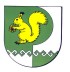 РОССИЙСКАЯ ФЕДЕРАЦИЯРЕСПУБЛИКА МАРИЙ ЭЛМОРКИНСКИЙ РАЙОНМУНИЦИПАЛЬНОЕ УЧРЕЖДЕНИЕ«АДМИНИСТРАЦИЯМУНИЦИПАЛЬНОГООБРАЗОВАНИЯ «ОКТБРЬСКОЕСЕЛЬСКОЕ ПОСЕЛЕНИЕ»425 130  Октябрьский пос. Центральный уремТелефон-влак: 9- 27-16130 пос.Октябрьский,ул.Центральная,1Тел.9-27-16